DODACÍ PODMÍNKYke Smlouvě o dodávce a odběru tepelné energieDodací podmínky ke Smlouvě o dodávce a odběru tepelné energie (dále jen DP) upravují vztahy pro dodávku a odběr tepelné energie a teplonosných látek a jsou závazné pro dodavatele a odběratele při připojení a provozování zařízení na dodávku a odběr tepelné energieVe smlouvě je odběratel povinen přesně a úplně uvést název obchodní firmy, sídlo, adresu, IČO, DIČ a údaje bankovního spojení a fyzická osoba jméno, příjmení, rodné číslo a adresu trvalého bydliště. Odběratel předloží na výzvu dodavatele listiny osvědčující uváděné údaje. Dále právnická osoba přiloží kopii výpisu z obchodního rejstříku nebo jiný doklad o právní subjektivitě a doklad o vlastnictví předávací stanice, nájemní smlouvu o jejím užíváni nebo smlouvu o jejím provozováníDefinice použitých pojmů a zkratekSmlouva o dodávce a odběru tepelné energiezákladní smlouva mezi dodavatelem a odběratelem upravující předmět vzájemného smluvního vztahu;Dodací podmínky (DP)všeobecné podmínky dodávky tepelné energie, vydané dodavatelem tepelné energie, závazné pro dodavatele a odběratele.měřící místo (MM)místo, kde je měřena dodávka tepelné energie;místo plněníkonkrétní místo příslušné danému odběrnému místu uvedené v Technických údajích k odběru.napojovací místomísto, kde je přípojka odběratele napojena na rozvodná tepelná zařízení dodavatele,odběrné místo (OM)místo plnění stanovené ve smlouvě o dodávce tepelné energie, v němž v místě předání přechází tepelná energie z vlastnictví dodavatele do vlastnictví odběratele;regulační opatřeníopatření vyplývající z práva nebo povinnosti dodavatele omezit nebo přerušit v nezbytném rozsahu dodávku tepelné energie dle zák. ustanovení;regulační plánplán rozepisující omezení při vyhlášení regulačních opatření.omezení dodávkyčástečné omezeni dodávky energií v určitém Časovém rozmezí nebo snížení teplotních parametrů teplonosné látky;přerušení dodávkydočasné odpojení OM, aniž dojde k ukončení smluvního vztahu;předávací stanice (PS)zařízení pro úpravu stavů teplonosné látky na hodnoty požadované vnitřním zařízením;podružný odběratelodběratel, který odebírá tepelnou energii ze sekundárního rozvodu nebo z PS, která není v majetku dodavatele, a smluvní vztah má uzavřen s majitelem nebo provozovatelem PS se souhlasem dodavatele;teplá užitková voda (TUP)ohřátá pitná voda splňující kritéria ČSN 83 0611;vytápění (UT)dodávka tepelné energie pro vytápění budov nebo skupiny místností.I.Uzavírání smluvSmlouva se uzavírá s odběratelem jako samostatným právním subjektem, přičemž některé nedílné součásti smlouvy jsou uzavírány pro každé odběrné místo (dále jen OM) odběratele a některé jsou uzavírány souhrnně pro všechna OM.Nedílné součásti smlouvySeznam odběrných míst (Příloha č I)Dodací podmínky ke Smlouvě o dodávce a odběru tepelné energieČásti smlouvy, uzavírané pro každé odběrné místo samostatně, pokud nebude ve smlouvě sjednáno jinakPřihláška k odběru teplaTechnické údaje k odběruDiagram na dodávku a odběr teplaRegulační plán k odběru tepla2.3 Části smlouvy, sjednávané pro všechna odběrná místa souhrnně.Ujednání o ceněDohoda o poskytování záloh za odběr tepelné energieSeznam odběrných míst (Příloha č. 1) obsahuje seznam odběrných míst odběratele, kterých se týká uzavřená smlouva.Přihláška k odběru tepla obsahuje základní údaje o odběrném místě, které jsou nutné pro fakturaci a statistické vykazování, zejména údaje o výkonu, otápěných plochách a návratnosti kondenzátu. Sjednává se při uzavřeni smlouvy nebo při změně údajů.Technické údaje k odběru určují místo plnění, parametry dodávané a vrácené teplonosné látky, měřící místo a způsob měření. Sjednává se při uzavření smlouvy nebo při změně údajů.úl? DaflkBaČeská republikaDiagram na dodávku a odběr tepla obsahuje měsíční nasmlouvané hodnoty odběru tepelné energie v GJ a nasmlouvané výkony v MW dle jednotlivých sazeb, vytápěnou plochu pro bytový a nebytový sektor a procentní rozdělení dodávané tepelné energie na bytový a nebytový sektor. Sjednává se zpravidla najeden kalendářní rokRegulační plán k odběru tepla vydává dodavatel při uzavírání smlouvy nebo při změně vstupu. Regulační opatření při vzniku a odstraňování stavu nouze jsou upravena vyhl. Č. 225/2001 Sb.Ujednání o ceně obsahuje ceny tepelné energie a teplonosné látky pro danou lokalitu v jednotlivých sazbách a výši smluvních pokut při prodlení s placením faktur - daňových dokladů. Sjednává se vždy při změně ceny tepelné energie, zpravidla jednou ročně.Dohoda o poskytování záloh za odběr tepelné energie se uzavírá mezi dodavatelem a odběratelem podle Článku XI. bod 23 těchto Dodacích podmínek, pokud se nedohodnou jinak. Dohoda obsahuje výši a termíny placení záloh a výši smluvní pokuty při prodlení s placením záloh. Sjednává se vždy při změně odběru tepelné energie a změně ceny tepelné energie, zpravidla najeden kalendářní rok.Smlouva o dodávce a odběru tepelné energie se uzavírá s každým odběratelem písemně před zahájením vlastního odběruPro odběry tepelné energie na staveništi může dodavatel dohodnout na období do kolaudace budovaného odběrného zařízení zvláštní technické a dodací podmínky a způsob sjednáváni odběrových diagramů včetně ustanovení o regulačních opatřeních.Dodavatel a odběratel sjednají Diagram na dodávku a odběr tepla před začátkem smluvního období. Odběratel se zavazuje diagram do 14 dnů po jeho obdržení potvrdit a zaslat zpět dodavateli, nebo zaslat vlastní protinávrh. Dodavatel je povinen tento protinávrh projednat rovněž do 14 dnu Nepotvrdí-li odběratel návrh diagramu, nebo nesdčlí-li vlastni protinávrh ve stanovené lhůtě. platí diagram dle návrhu dodavatele.Pokud byla dříve uzavřena Smlouva o budoucí smlouvě dle obchodního zákoníku, týkající se dodávky tepelná energie, jsou její ustanovení závazná a aplikují se do Smlouvy o dodávce a odběru tepelné energie, pokud se dodavatel a odběratel písemně nedohodnou jinakII.Plnění smlouvyDodávka je splněna přechodem tepelné energie z vlastnictví dodavatele do vlastnictví odběratele.Odběratel může přenechat tepelnou energii podružně připojeným odběratelům pouze s písemným souhlasem dodavatele a za podmínek odsouhlasených dodavatelem.Pro případ požadavku dodávky tepelné energie prostřednictvím zařízení třetí právnické nebo fyzické osoby předloží žadatel při podpisu Smlouvy o dodávce a odběru tepelné energie písemný souhlas této třetí osoby s realizací odběru prostřednictvím jejího zařízení. Do finančního vyrovnání, případně plněni dalších podmínek, za kterých byl souhlas žadateli poskytnut třetí osobou, dodavatel tepelné energie nevstupujeTeplonosná látka je majetkem dodavatele a odběratel je povinen ji vracet. Přípustné jsou pouze ztráty do 5% ob jemu u páry. Odběr teplonosné látky musí být sjednán v Přihlášce k odběru tepla. Tento Článek neplatí pro případ, že dodavatel nemá vybudováno vratné potrubí kondenzátuOdběratelem vrácená teplonosná látka musí mít jakost požadovanou dodavatelem v Technických údajích k odběru. Dodavatel může požadovat, aby si odběratel opatřil a na svůj náklad instaloval automatický hlásiě jakosti vrácené teplonosné látky, který signalizuje, případně přímo zabraňuje vrácení látky znehodnocené nad smluvní hodnoty, nebo aby odběratel pravidelně odebíral vzorky látky a prováděl jejich laboratorní rozbory. Odběratel je povinen na požádání předložit dodavateli výsledky laboratorních rozborů jakosti látky.Teplonosná látka horší jakosti, než. bylo sjednáno v Technických údajích k odběru, se považuje za nevrácená a odběratel látku těchto vlastností nesmí vracet. Při vrácení látky, které nemá jakost požadovanou dodavatelem sjednanou v Technických údajích k odběru, je odběratel povinen uhradit dodavateli veškeré škody vzniklé z tohoto důvodu včetně znehodnocené látky v celé kondenzátní síti.Množství a jakost vrácené teplonosné látky se vyhodnocuje zpravidla měsíčně, popř za období, dohodnuté ve smlouvě podle provozních podmínek dodavatele, a to obvykle v místě přechodu z vlastnictví odběratele do vlastnictví dodavatele O místě vyhodnocení se dodavatel i odběratel mohou ve smlouvě dohodnout i jinak.8 Dodavatel neodpovídá za nedostatky v dodávce tepelné energie pro ÚT a dodávce TUV způsobené technickým stavem objektu, odběrného zařízení nebo části rozvodu za místem plnění, které jsou v majetku nebo ve správě odběratele.III.Změna a zrušení závazkůPožadované změny skutečností, uvedených ve smlouvě a jejich přílohách, je odběratel povinen předložit k odsouhlasení dodavateli nejpozději 14 dnů přede dnem, který je rozhodující pro počátek těchto změn. Dodavatel je povinen se k předloženým návrhům změn vyjádřil nejpozději do 14 ti dnů od jejich doručení.Pokud změna některého z údajů uvedených odběratelem ve smlouvě a jejich přílohách nastane nepředvídaně, zajistí odběratel její projednání s dodavatelem a bez zbytečného odkladu požádá o úpravu příslušné části smlouvy tak. aby novelizovaná součást smlouvy byla uzavřena nejpozději do nejbližšího termínu odečtu fakturačních měřidel.Za případné škody, které vzniknou z nesprávně nahlášených údajů, odpovídá odběratel.Předá-li odběratel objekt s odběrem tepelné energie novému uživateli, je povinen nového uživatele včas seznámit s Dodacími podmínkami a nutnosti uzavřít novou smlouvu s dodavatelem. Předání objektu by se mělo uskutečnit vždy k poslednímu dni měsíce. Pokud dojde k předání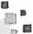 obiektu v průběhu měsíce, dohodnou se oba subjekty na finančním vyrovnáni nezávisle na dodavateli. Nový uživatel je povinen nejpozdčji 10 dnů před zahájením odběru tepelné energie uzavřít Smlouvu o dodávce a odběru tepelné energie a nejpozději do 3 dmi po převzetí objektu oznámí dodavateli stav počítadla měřiče tepelné energie ke dm převzetí, potvrzený původním odběratelem5 Ukončení odběru je odběratel povinen písemně oznámit dodavateli min. 10 dnů předem a umožnit mu provedení konečného odečtu měřiče tepelné energie, popřípadě provedení jiných opatření, souvisejících s ukončením odběru. Nesplní-li odběratel tyto povinnosti, uhradí dodavateli veškerou odebranou tepelnou energii až do uzavření smlouvy s novým odběratelem nebo do doby. kdy bude umožněno dodavateli přerušit dodávku tepelné energie a odebrat měřící zařízení.IV.Měření a vyhodnocování odběruDodavatel měří dodávku tepelné energie svým zařízením, které na zařízeni odběratele instaluje, zapojí a udržuje. Odběratel je povinen svá zařízení upravit dle pokynů dodavatele tak, aby byla umožněna instalace měřiče a zajištěna jeho správná funkce. Způsob měření, druh a umístění určí dodavatel. Není-li ve výjimečných případech možné měřil měřicím zařízením dodavatele, je po vzájemné dohodě možné dodávku měřit měřícím zařízením odběratele. Měřící zařízení musí splňovat požadavky zák č. 505/1990 Sb ve zněni pozdějších předpisů. Měřící zařízení je instalováno a provozováno dle ust. § 78 zák. č. 458/2000 Sb., ve znění pozdějších předpisů, z něhož vyplývají práva a povinnosti jak dodavatele tak odběratele.Odečly měřičů pro fakturaci a fakturace se provádějí měsíčně, není-li ve smlouvě dohodnuto jinak. Kontrolní odečty je možno provádět i v kratších časových intervalech. Účast na odečtu a ověření vstupních údajů tohoto odečtu umožní dodavatel pověřené osobě odběratele, která má za odběratele právo této kontroly a požádá o účast na odečtu.3 Odběratel je povinen zajistit na svůj náklad zřízení potřebného přívodu elektrické energie se samostatným okruhem a hradit spotřebu elektrické energie pro měřicí, pomocná a ovládací zařízeni dodavatele, umístěná v objektu odběratele.Odběratel zajistí, aby nedocházelo ke svévolnému přerušení přívodu elektrické energie pro měřicí zařízení a nejpozději do 3 dnů po zjištění hlásit dodavateli veškeré závady a neobvyklosti v měření, které měl nebo mohl zjistit, jakož i zjevné poruchy v instalaci před měřícím zařízením Dále je odběratel povinen zajistit a trvale pečovat o bezpečný přístup k měřičům tepelné energieOdběratel může pro vlastní potřebu namontovat vlastní podružné nebo kontrolní měřiče tepelné energie, zapojené za měřícím zařízením dodavatele. Správnost měření podružných nebo kontrolních měřičů dodavatel nekontroluje a jejich stavy neodečítá. Podružné nebo kontrolní měřiče tepelné energie odběratele jsou zvlášť označeny. Dojde-li k poruše měřícího zařízení dodavatele, lze po vzájemné dohodě použít údajů kontrolního měřiče tepelné energie odběratele.Nemuže-li dodavatel zajistit měření dodávky tepelné energie po přechodnou dobu, dohodne v Technických údajích k odběru náhradní způsob zjišťování výše odběru tepelné energie do doby osazení měřící techniky.Je-li dodávka tepelné energie měřena vodoměrem na straně kondenzátu, stanoví se množství dodané páry ve výši 105% množství změřeného kondenzátu, pokud nebude ve smlouvě dohodnut jiný koeficient pro stanovení množství dodané páryJe-li nositelem tepelné energie pára a Část dodané tepelné energie se vrací zpět dodavateli ve vratném kondenzátu, sníží dodavatel naměřené množství dodané tepelné energie o tepelnou energií obsaženou ve vráceném kondenzátu, nejvýše však o 0,170 GJ/t současně vráceného kondenzátu.V.Přezkoušení měřice tepelné energie a stanovení náhradních způsobů výpočtuMá-li odběratel pochybnost o správnosti údajů měřiče tepelné energie, postupuje dle § 78 odst 2 zák č. 458/2000 Sb.. ve znění pozdějších předpisů O přezkoušení měřiče tepelné energie může požádat i dodavatel.Zjistí-li se při přezkoušení, že údaje měřiče se odchylují od přípustné hodnoty, vymění dodavatel měřič tepelné energie na svůj náklad a zvýhodněná smluvní strana uhradí druhé smluvní straně částku, odpovídající chybě v údajích měřiče, a to ode dne, kdy závada prokazatelně vznikla, a nelze-li jej zjistit, pak ode dne předcházejícího odečtuNelze-li přesně zjistit spotřebu tepelné energie za dobu poruchy měřiče tepelné energie, vypočte se podle údajů kontrolního nebo podružného měřiče nebo podle průměrných spotřeb v předcházejících srovnatelných obdobích v klimaticky stejném a řádně měřeném období, nebo jiným s odběratelem dohodnutým způsobem.VI.Regulace, omezení a přerušení dodávek a odběru tepelné energiePro zajištění plynulého zásobování tepelnou energií všech odběratelů je dodavatel oprávněn podle potřeby provádět regulační opatření v souladu s platnými právními předpisyDodavatel je oprávněn, při dodržení podmínek uvedených v Článku VIL Dodacích podmínek, omezit nebo přerušit dodávku tepelné energie podle § 76 odst. 4 zák. Č 458/2000 Sb., ve znění pozdějších předpisů, a to:při bezprostředním ohrožení zdraví nebo majetku osob a při likvidaci těchto stavů,při stavech nouze nebo činnostech bezprostředně zamezujících jejich vzniku.při provádění plánovaných rekonstrukci, oprav, údržbových a revizních prací, pokud jsou oznámeny 15 dní předem.při provádění nezbytných provozních manipulací na dobu 4 hodin,při havarijním přerušení či omezení nezbytných provozních dodávek teplonosné látky nebo paliv a energií poskytovaných jinými dodavateli.DaíkaaČeská republikaO	při nedodržení povinností odběratele podle § 77 odst. 3 zák. č. 458/2000 Sb.. ve znění pozdějších předpisupři vzniku a odstraňování havárií a poruch na zařízeních pro rozvod a výrobu tepelné energie na dobu nezbytně nutnou.jestliže odběratel používá zařízení, která ohrožují život, zdraví nebo majetek osob nebo ovlivňují kvalitu dodávek v neprospěch dalších odběratelů,při neoprávněném odběruDodávku tepelné energie, omezenou nebo přerušenou z důvodů, jež jsou na straně odběratele, obnoví dodavatel po odstranění všech závad nebo příčin, pro které byla dodávka omezena nebo přerušena.Omezení či přerušení dodávky ve smluveném rozsahu nehudc posuzováno jako porušení smluvní povinnosti ze závazkového vztahu. Za škodyvzniklé omezením nebo přerušením dodávky tepelné energie podle tohoto článku, nenese dodavatel vůči odběrateli odpovědnost,VII.Povinnosti dodavatele1 Dodavatel je povinen:písemně oznámit odběrateli změnu teplonosné látky nebo jejich parametrů v souladu s ustanoveními příslušných právních předpisů,písemně oznámil odběrateli alespoň 15 dnů předem, hodlá-ti provádět plánované opravy, údržbové a revizní práce dle čl.VI. odst.2 písmeno c),písemně vyrozumět odběratele o omezeni nebo přerušení dodávky v případech uvedených v článku VI odst. 2 písmeno b) až e).na základě žádosti odběratele umožnit účast na odečtu a ověření vstupních údajů tohoto odečtu pro účely fakturace dodané tepelné energie pověřené osobě odběratele, která má za odběratele právo této kontroly.upozornit odběratele telefonicky, popřípadě jiným dohodnutým způsobem, že mu omezí nebo přeruší dodávku, jestliže v přiměřené lhůtč neodstraní závady v odběru uvedené v článku VI. odst. 2 písmeno a) a 1).Při zjištění provozních nehod (havárií) a poruch, které bezprostředně ohrožují bezpečnost života nebo majetku, přeruší dodavatel dodávku ihned po zjištění závady, není-li odběratel odpojení přítomen, vyrozumí jej o tom dodavatel neprodleněVIII.Povinnosti odběrateleOdběratel je povinen hlásil dodavateli bez zbytečného odkladu všechny závady na svém odběrném tepelném zařízení (včetně zařízení podružných odběratelů), které mají vliv na dodávku tepelné energie a zajistil jejich co nejrychlejší odstranění. Nesmí však bez souhlasu dodavatele zasahovat do primárního okruhu dodavatele.Odběratel je povinen umožnit kdykoliv oprávněným osobám dodavatele přístup k měřícímu zařízení.Odběratel je povinen v předstihu oznámit a odsouhlasit s dodavatelem podstatné technické úpravy a změny, které hodlá realizovat na svém tepelném zařízeniOdběratel je povinen umožnit kdykoliv oprávněnému pracovníkovi dodavatele kontrolovat:odběrná tepelná zařízení u odběratele i jeho podružných odběratelů.dodržování sjednaných technických podmínek.správnost údajů, uváděných odběratelem ve Smlouvě o dodávce a odběru tepelné energie přímo v místě, jehož se příslušné údaje týkají (včetně fyzické kontroly)Odběratel je povinen, pokud nebude dohodnuto jinak, vést pro každé odběrné místo provozní deník a sledovat spotřebu tepelné energie.zaznamenávat vyhlášené regulační stupně, stav zařízení pro odběr tepelné energie a další údaje, související s dodávkou a odběrem tepelné energie. Provozní údaje související s dodávkou a odběrem tepelné energie je povinen na požádání předložit dodavateli.IX.Neoprávněný odběrZa neoprávněný odběr se považuje neoprávněný odběr dle § 89 zák. č. 458/2000 Sb., ve znění pozdějších předpisů, a to:odběr bez souhlasu dodavatele nebo v rozporu s uzavřenou smlouvou,odběr při opakovaném neplnění smluvené platební povinnosti včetně záloh.odběr bez měřícího zařízení nebo přes měřící zařízení, které v důsledku zásahu odběratele odběr nezaznamenává nebo zaznamenává odběr menší než skutečný,odběr měřicím zařízením přemístěným bez souhlasu dodavatele.odběr měřicím zařízením, na němž bylo porušeno zajištění proti neoprávněné manipulaci a nebyla splněna povinnost podle § 78 odst. 4. zák č 458/2000 Sb., ve znění pozdějších předpisů.Způsob výpočtu škody vzniklé dodavateli neoprávněným odběrem tepelné energie stanoví vyhl. č. 223/2001 Sb. v ustanovení § 2.Odběratel se zavazuje uhradit náklady vynaložené na zjištění velikosti neoprávněného odběru.X.Smluvní pokutyPřekročí-li odběratel sjednaný výkon, může dodavatel vyúčtovat odběrateli smluvní pokutu ve výši 400,- Kč za každou desetinu MW, a to za každý případ překročení sjednané hodnoty výkonu po dobu delší než 15 minul.Smluvní pokuta podle odstavce 1. tohoto článku může být dodavatelem vyúčtována jen v případech, je-h výkon zjišťován v předávacím, resp. v měřícím místě u odběratele registračními přístroji nebo jinými průkaznými prostředky.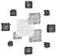 Jestliže v průběhu měsíce překročí odběratel prokazatelně u odběrného místa, které je zařazeno v jednoduché sazbě, sjednaný maximálnívýkon, může mu dodavatel vyúčtovat smluvní pokutu ve výši 5 000,-Kč, a to za každý případ překročení sjednaného maximálního výkonu4.XI.Cenová pravidla pro tepelnou energii a teplonosné látky1 Cenová pravidla jsou platná pro všechny případy dodávek tepelné energie, uskutečněných ze soustav centralizovaného zásobováni tepelnou energií dodavatele.Pro účtování dodávek tepelné energie se rozlišují místa plnění:na prahu zdroje,na vstupu do předávací staniceCeny tepelné energie jsou platné za odběr v místě plnění a to pro každé odběrné místo samostatněCena tepelné energie na prahu zdroje se uplatňuje za předpokladu, že dodávka tepelné energie se realizuje bezprostředně na rozdělovačivýstupního potrubí na zdroji (výstupním rozdělovači).5 V případě, že předávací místo je na jiném místě, než je uvedeno v odstavci 4. avšak v objektu, resp na pozemku výrobce tepelné energie, výjimečně i mimo pozemek výrobce, platí pro účely fakturace cena tepelné energie na zdroji za předpokladu, že množství dodané tepelné energie se stanoví na výstupním rozdělovači zdroje.Cena tepelné energie na vstupu do předávací stanice se uplatňuje při dodávce tepelné energie z primární tepelné šitě.Cena tepelné energie je fakturována v jednoduché nebo složené sazbě Sazba pro každé odběrné místo odběratele je sjednána v Diagramu na dodávku a odběr tepla pro dané odběrné místo.8 Cena tepelné energie v jednoduché sazbě je cenou za skutečně dodanou tepelnou energii (KčZGJ). Cena tepelné energie ve složené sazbě je cenou za skutečně dodanou tepelnou energii (Kč/GJ variabilní složka) a platem za smluvený tepelný výkon (Kč/MW/rok) nebo smluveným platem za sjednané množství tepelné energie pro daný rok (Kč/GJ/rok fixní složka) K výsledné platbě za tepelnou energii je účtována daň z přidané hodnot)'Plat za smluvený tepelný výkon je účtován měsíčně jednou dvanáctinou roční hodnoty a plat za sjednané množství tepelné energie (fixní složka) je účtován měsíčně podle sjednaného množství v Diagram na dodávku a odběr tepla. Platba za skutečně dodanou tepelnou energii je účtována měsíčně dle stavu měřidel nebo v objemu stanoveném náhradním způsobem10 Zařazení do příslušné sazby se stanoví dohodou mezi dodavatelem a odběratelem v Diagramu na dodávku a odběr tepla. Pro smíšené odběry se odebraná tepelná energie rozdělí podle procenta rozdělení dodané tepelné energie, sjednaného v Diagramu na dodávku a odběr tepla nebo dle dohody.Roční sazba za tepelný výkon se stanoví za nejvyšší naměřený, nejméně však sjednaný výkon ve Smlouvě o dodávce a odběru tepelné energie.Za nejvyšší naměřený výkon se považuje nejvyšší čtvrthodinová hodnota, minimálně 95% nejvyšší okamžité hodnoty, naměřené registračním přístrojem nebo ukazatelem maxima nebo jiným prokazatelným způsobem.13 Překročí-li odběratel prokazatelně sjednaný výkon, provede dodavatel doúčtování celého ročního platu za tepelný výkonU nového odběru hradí odběratel alikvotní část z ročního platu za tepelný výkon počínaje měsícem, ve kterém došlo k zahájení odběru.Při přerušení dodávky tepelné energie z důvodu na straně dodavatele delším než jeden kalendářní měsíc nebo u nového odběru hradí odběratel alikvotní ěást z ročního platu za tepelný výkon včetně měsíce, ve kterém k přerušení došlo, a od měsíce, který' následuje po měsíci, ve kterém byla dodávka obnovena.Při ukončeni odběru tepelné energie v průběhu roku hradí odběratel alikvotní část z ročního platu za tepelný výkon včetně celého měsíce, ve kterém byla dodávka tepelné energie prokazatelně ukončena a dodavatelem provedeno opatření znemožňující neoprávněné pokračováni odběru.Pokud odběratel požaduje dodávku o jiných parametrech (tlak. teplota), než při jakých je soustava provozována, a umožňuji-li takovou dodávku technické podmínky dodavatele, bude cena tepelné energie ve složkách platu za výkon a platu za tepelnou energii upravena v Ujednáni o ceněVrácení teplonosné látky se uskutečňuje za předpokladu, že dodavatel má ve své tepelné síti vybudováno vratné potrubí. V tom případě účtuje dodavatel veškeré nevrácené množství teplonosného média.Pokud nemá dodavatel tepelné energie ve své tepelné síti vybudováno vratné kondenzátní potrubí, účtuje odběrateli pouze množství kondenzátu stanovené zvláštním měřením nebo dohodou.Znehodnotí-li odběratel kondenzát v tepelné síti, zaplatí celé znehodnocené množství kondenzátu, včetně obsažené tepelné energie dle článku II. bodu 6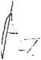 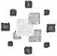 21 Při zásahu poruchové služby dodavatele, který byl proveden na vyžádáni odběratele na zařízení, jehož majitelem není dodavatel tepelné energie, může dodavatel účtovat náhradu vzniklých nákladů. Dodavatel tepelné energie může účtovat náhradu vzniklých nákladů také při odstaveni a opětovném najetí zařízení na požadavek odběratele.22. Hodnoty výkonu v MW a entalpie v GJ/t pro účtování dodávek tepelné energie se stanoví na tři desetinná místa.23. Odběratel je při hodnotě plánovaného měsíčního objemu odběru tepelné energie vyšším než za 20 000,- Kč povinen sjednat s dodavatelem Dohodu o poskytování záloh za odběr tepelné energie na uskutečňovanou dodávku tepelné energie Pro stanovení výše záloh se odběry všech odběrných míst jednoho odběratele sčítají.V Ostravě dne.1.6 - .12 - 2005.V Praze dneZa dodavatele:jméno: xxxxxxxxxxxxxxxxxfunkce: ředitel pro rozvojna základě plné moci ze dne 9.12.2004